							ПРЕСС-РЕЛИЗ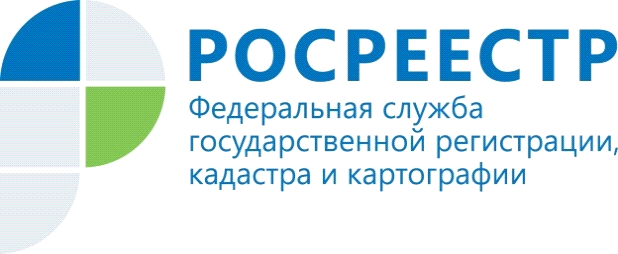 КАНДАЛАКШСКИЙ МЕЖМУНИЦИПАЛЬНЫЙ ОТДЕЛ УПРАВЛЕНИЯ РОСРЕЕСТРА ПО МУРМАНСКОЙ ОБЛАСТИ ИНФОРМИРУЕТ                   4 июля  Управление Росреестра проведет«горячую линию»        4 июля с 12.00 до 14.00  Кандалакшский  межмуниципальный отдел Управления Росреестра по Мурманской области проведет «горячую линию». В целях повышения правовой грамотности населения в сфере государственного кадастрового учета и государственной регистрации прав, кадастровой оценки объектов недвижимости, государственного земельного надзора по телефону "горячей линии" можно задать любые вопросы и получить профессиональную консультацию непосредственно у специалистов Росреестра. 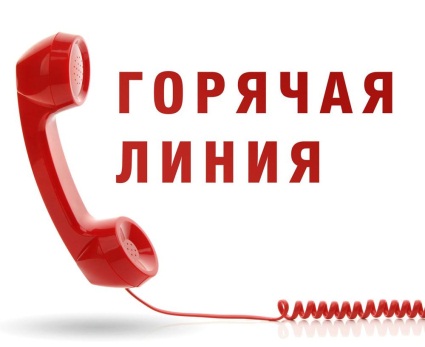 Вас проинформируют:- как оформить права на земельные участки, гаражи, квартиры, комнаты, в том числе в электронном виде, а также в том случае, если принадлежащая Вам недвижимость находится в другом регионе Российской Федерации;- как получить сведения о зарегистрированных правах, в том числе об ограничении прав собственника;- как получить сведения о кадастровой стоимости объекта недвижимости;- как защитить свою недвижимость от электронных мошенников и др.;- что проверяет земельный инспектор при осуществлении государственного земельного надзора;-как продлить срок исполнения предписания об устранении нарушения земельного законодательства РФ.Телефон «Горячей линии» 8(81533)9-72-80 добавочный 3300.    Ждем  Ваших звонков  на «горячую линию»!Контакты для СМИ: Управление Росреестра по Мурманской областиКандалакшский межмуниципальный отделМикитюк Светлана Ивановнател. (81533) 9-72-80 (доб. 3301)kandalaksha_51@r51.rosreestr.ru